To get Christ Servant credit, you must attend ALL Ten hours of training.Registration may be submitted online at https://www.epaumc.org/ministry/lay         or Mail registration forms and check or money order  payable to EPA UMC to:    Anna Taylor  	Amount Enclosed:   	968 Terrace Lane	          $ 115 – Basic Course – must be submitted by mailPottstown, PA 19464	          $ 120 – Making Every Prayer Count 610-324-4088	          $ 110 – All other courses610-326-3398	          Other  _______________________						Scholarship Applications must accompany registration No refunds after deadline unless the class is fullIf any questions, please feel free to contact:      Rick Wrisley, Dean       rickwrisley@verizon.net														Rev A				Registration Instructions – Deadline July 15th Preferred method id ONLINE registration at www.epaumc.org/ministry/lay/You may photocopy the registration form.Forms will be available on the 	Christ Servant Minister web-site www.christservantministries.net/	EPA web-site. www.epaumc.org/ministry/lay/Registration Form:Please identify your 1st and 2nd choice options for classes. We will make every effort to register you for your 1st choice in courses; however, there are times when a course may already be filled or a class needs to be cancelled Please ensure that a phone number is provided in case our registrar needs to discuss your course selections in person. This number will not be distributed.Cost:Registration fee per person: $110  If a course requires additional materials or books the cost is a little higher. For 2018 these classes are:BASIC: $115 (course manual)Making every Prayer Count: $120 (book included)Cost includes all meals: Friday night snack; Saturday: breakfast, boxed lunch, formal dinner; Sunday: continental breakfast; beverage service throughout weekendCost DOES NOT include hotel accommodationsBASIC CourseRegistration fee per person: $115Basic Course Manuals will be mailed to the registrants prior to the start of the Academy.The BASIC course requires a letter of Recommendation which must be signed by your pastor and submitted with your registration.The Basic Course Letter of Recommendation Form is available at http://www.christservantministries.net.  Click on Resources. Registration for the BASIC Course MUST be submitted through the US Mail in order to keep your application and Recommendation form together. We do not have a process to submit attachments on the conference website.Scholarships:Scholarships are available for full ($110) or partial ($55) coverage of the registration fee.Scholarship forms must be completed and submitted with the registration formPlease ensure all Application for Scholarship forms have been signed by your pastor.Scholarship packages should be emailed to the Academy Dean, Rick Wrisley, at rickwrisley@verizon.netAfter the application has been reviewed by the committee, you will be notified of approval.Hotels:Hotel Reservations are the responsibility of each participant.The Academy planning team has arranged discounts at the following Quakertown hotels	  •  Holiday Inn 		•  Hampton Inn•  Springhill Suites	•  Quality Inn and SuitesPlease refer to the Hotel Handout on the website for details concerning discounts and room sizes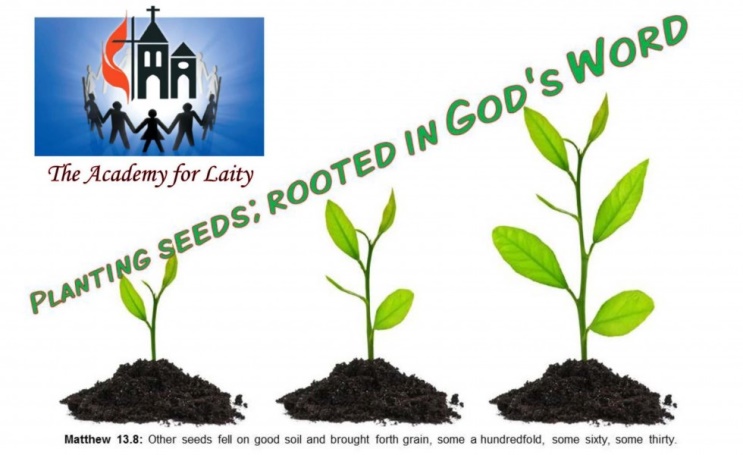 Aug 3rd – 5th 2018   Laity Academy  Registration Form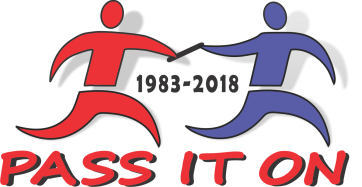 LOCATION:  Quakertown UMC, 1875 Freier Rd, Quakertown, PA 18951LOCATION:  Quakertown UMC, 1875 Freier Rd, Quakertown, PA 18951LOCATION:  Quakertown UMC, 1875 Freier Rd, Quakertown, PA 18951Name:Address:Phone:E-mail:Church/Location(ex.) Trinity / LebanonDistrict:Course Request      1st PreferenceCourse Request      2nd PreferenceAccessibility NeedsPlease specifyPlease specifySpecial Dietary RequirementsPlease specifyPlease specifySaturday Boxed Lunch selection:□  Roasted Turkey Breast □  Seafood Salad □  Baked Ham □  Roast Beef □  Chicken Salad □  Tuna Salad □  Roasted Vegetables□  Roasted Turkey Breast □  Seafood Salad □  Baked Ham □  Roast Beef □  Chicken Salad □  Tuna Salad □  Roasted Vegetables